FOR IMMEDIATE RELEASEAPRIL 11, 2023 (12p EST)Charlotte Cardin celebrates new era with “Confetti”New single from globally-acclaimed singer-songwriter out now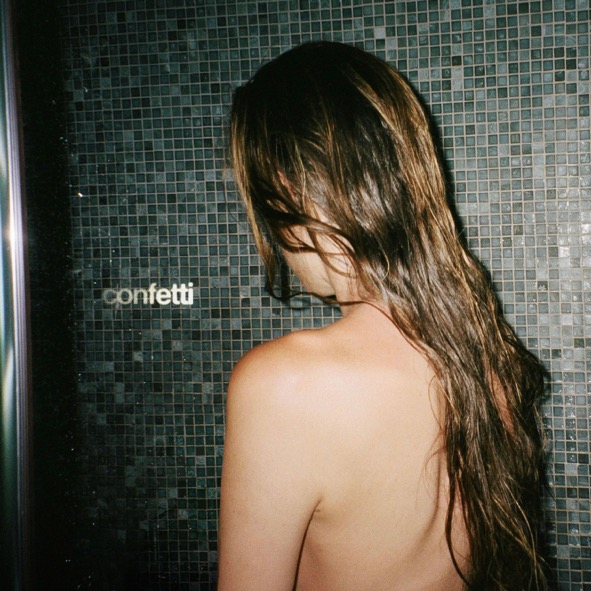 DOWNLOAD HIGH-RES IMAGES + ARTWORKSTREAM “CONFETTI”: LINKGlobally-acclaimed singer-songwriter Charlotte Cardin kicks off an exciting new era of music with “Confetti” – available now via Atlantic Records. The single marks the first new release from Cardin in nearly two years, arriving on night 58 of what has been a mysterious 99 night countdown teased on social media.
“Confetti’ is an ode to introverts. I had the realization that at every single party I had ever been to, I would lock myself in the bathroom at some point and try to compose myself and gather my thoughts. And when I became aware of that, I thought “okay I should write a song about this”. It’s a party track for people who hate actually being at the party.” – CHARLOTTE CARDINCardin released her debut full-length album Phoenix in 2021 to widespread acclaim (and platinum certification in Canada) including a sweep of 2022 Juno Awards that included wins for Artist, Album, Pop Album and Single of the Year and a 2022 Polaris Music Prize nomination. Praised by HYPEBAE for its “rippling melodies” and “stunningly raw vocals,” the album held the #1 spot in Canada for two weeks and boosted Cardin to over 313 million combined global streams to date. The album was celebrated with an elaborate and immersive ticketed livestream performance dubbed “The Phoenix Experience,” in addition to an expanded deluxe edition. The stunning body of work features stand-out singles “Meaningless” and “Sex To Me,” the latter of which was featured last month on the second season of Netflix’s Sex/Life.Following the success of her Big Boy EP across Canada, Cardin made waves worldwide with her major label and US debut Main Girl EP in 2017. Featuring the standout title track and breakthrough “Dirty Dirty,” Main Girl quickly gained critical acclaim from the likes of The FADER, Harper’s BAZAAR, Interview, NYLON, PAPER, W Magazine & more. The release simultaneously sparked a whirlwind two-year journey around the globe that saw Cardin support the likes of Nick Murphy and BØRNS, in addition to selling out headline shows on multiple continents (including 29 shows on her 2022 North American Phoenix Tour) and gracing the stages of festivals such as Bonnaroo, Lollapalooza, Austin City Limits, Osheaga & Festival d’Été de Québec. 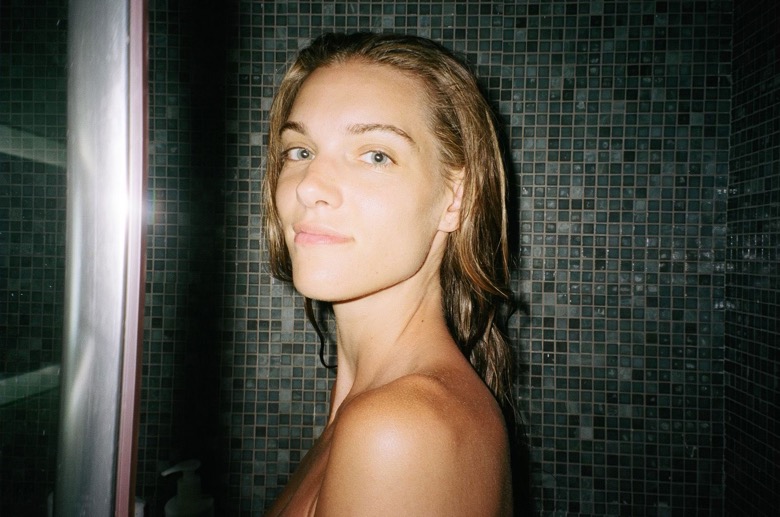 DOWNLOAD HIGH-RES IMAGES + ARTWORK (credit: Aliocha)CONNECT:CHARLOTTECARDIN.COM | TIKTOK | INSTAGRAM | TWITTER | YOUTUBE | FACEBOOK |  PRESS ASSETSCONTACT:Ted Sullivan | ted.sullivan@atlanticrecords.com